Clave ISEP:                                                                                                                                                                                             02PBT0264U                                                                                                                                                                                          Clave SEE:                                                                                                                                                                                                    02PSU0226K                                                                                                                                                                                                 RVOE-BC-L038-M1/22                                                                                                                                                                            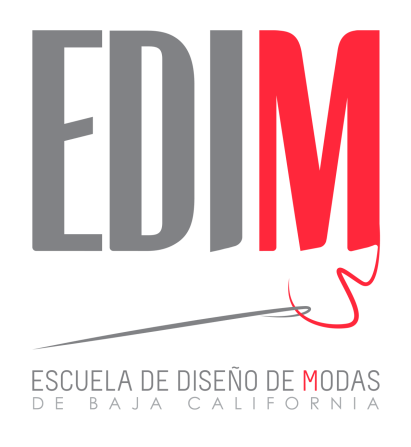 LIC________TEC________                                                                                                                                                             Turno:________________Modalidad: PRESENCIAL____ STREAMING___ (solo aplica para foráneos)*Nombre: ________________________________________________________________________________________                                           Apellido Paterno                             Apellido Materno                                 Nombre(s)Lugar de Nacimiento: ____________________________________________ Fecha Nac: ________________________Domicilio:_______________________________________________________________________________________                                              Calle                                   Numero                            Colonia                                   C.P.         Teléfono: _____________________________________Celular:___________________________________________Correo electrónico: _______________________facebook:____________________Instagram:__________________CURP: ________________________________________________________________________________________(Solo en caso de ser proveniente de otra ciudad, favor de contestar los datos requeridos a continuación)Domicilio Foráneo: _______________________________________________________________________________                                                         Calle                                       Numero                                               Colonia Telefono:_____________________________Ciudad:___________________________C.P._____________________Últimos Estudios: _______________________________________________________________________________                                                             Escuela                                                                                    Grado que cursó/terminó¿Cuenta con algún seguro de atención médica?		SI____________	NO____________Nombre de la Institución y número de afiliación: ____________________________________________________Nombre de Aseguradora y número de póliza:_______________________________________________________Si no cuenta con algún tipo de seguro, ¿desea contratar seguro escolar?  SI___________ NO____________Costo del seguro $450 pesos, cobertura 24/7 contra accidentesEn caso de no contar con seguro escolar, la institución no se hace responsable por accidentes o eventos que pudieran suscitarse dentro de las instalaciones o en el trayecto a la misma.*No aplica para residentes en San Luis, Calexico o el Valle de MexicaliDatos FamiliaresNombre del Padre: _______________________________________________________________________________Ocupación del Padre: _____________________________________________________________________________Domicilio del Trabajo del Padre: ____________________________________________________________________Teléfono: __________________________________________ Correo Electrónico: ____________________________Nombre de la madre: _____________________________________________________________________________Ocupación de la madre: ___________________________________________________________________________Domicilio del Trabajo de la Madre: __________________________________________________________________Teléfono: __________________________________________ Correo Electrónico: ____________________________Nombre del Cónyuge: _____________________________________________________________________________Ocupación del Cónyuge: ___________________________________________________________________________Domicilio del Trabajo del Conyugue: _________________________________________________________________Teléfono: __________________________________________ Correo Electrónico: ____________________________REFERENCIAS (1 FAMILIAR):1)______________________                ______________________                      ______________________                Nombre                                                      Teléfono                                                         Relación 2)______________________                ______________________                      ______________________                Nombre                                                      Teléfono                                                         Relación Documentos entregados:                                                                  Original            CopiaCertificado de Estudio:                      ________       ________                                                                     Acta de Nacimiento:                          ________       ________                                                                     ¿Por qué medio se enteró de la Escuela? _________________________________________     AL REGISTRAR TU INSCRIPCIÓN, ESPERA UN CORREO A TU CORREO QUE BRINDASTE EN LA PRESENTE SOLICITUD YA QUE RECIBIRÁS EL USUARIO Y CONTRASEÑA DEL CORREO INSTITUCIONAL, DONDE A PARTIR DE ESE MOMENTO, SERÁ EL MEDIO DE CONTACTO ELECTRÓNICO Y SE TE BRIBDARÁ INFORMACIÓN PARA INGRESAR A TU PLATAFORMA (UNA VEZ HECHOS LOS PAGOS CORRESPONDIENTES).   RECUERDA SOLICITAR UNIRTE AL GRUPO ESCOLAR DE FACEBOOK (ALUMNADO EDIM), DONDE DEBERÁS RESPONDER UNA SERIE DE PREGUNTAS PARA PODER INGRESAR.         NO HAY DEVOLUCIONES POR PAGOS, SIN EXCEPCIÓN                                                                                                                                                                       Firma del Solicitante: ____________________                                                                                   Mexicali B.C. a______ de________________del _______